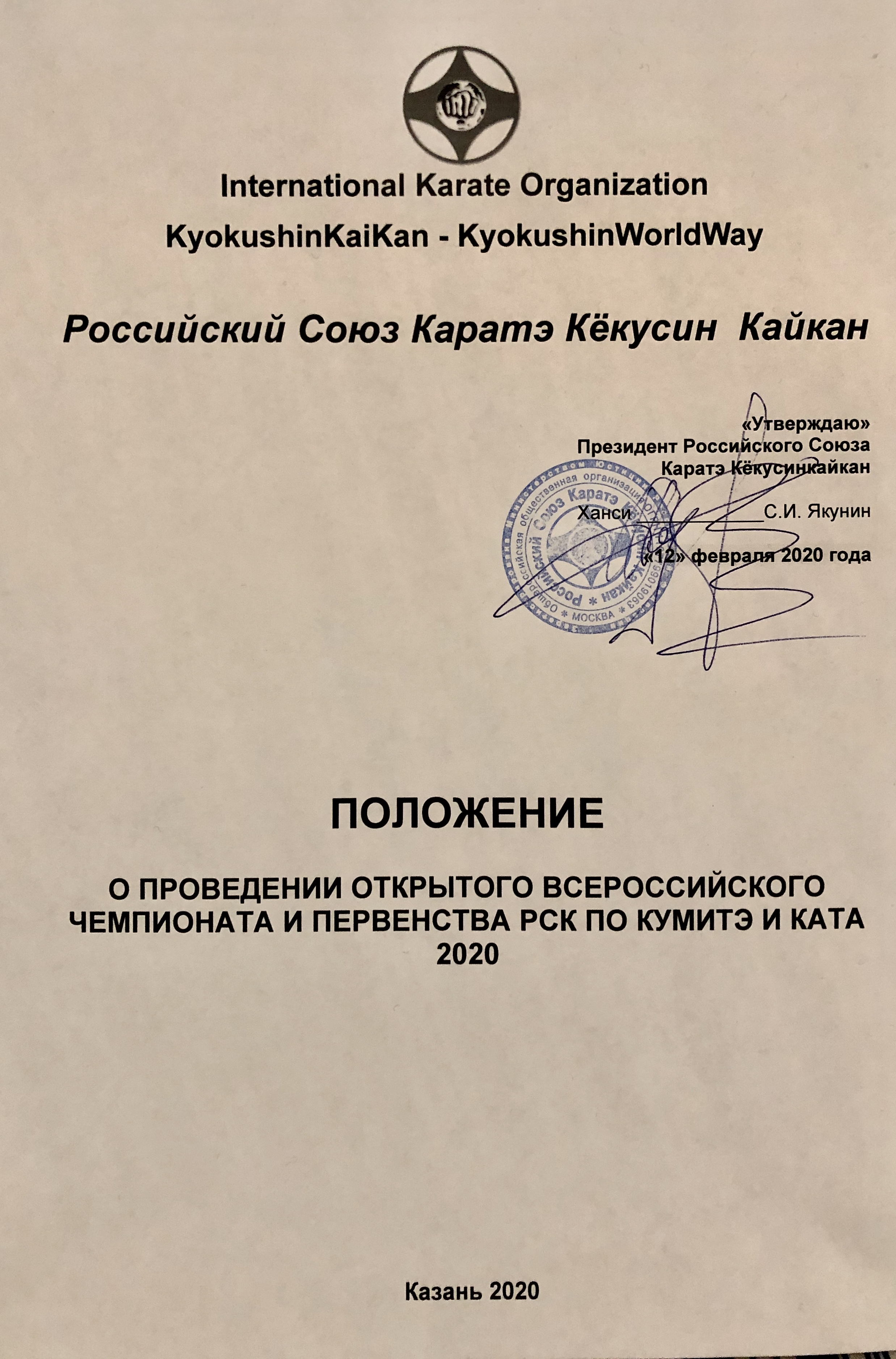 Настоящее положение разработано на основании Федерального закона от 04.12.2007 № 329-ФЗ «О физической культуре и спорте в Российской Федерации» и определяет цели и задачи планируемого мероприятия, а также организационные основы проведения соревнования.Цели и задачи соревнований.Повышение технического мастерства спортсменов и увеличение соревновательной практики.Выявление сильнейших спортсменов для формирования сборной команды РСК.Формирование престижности занятий спортом в молодежной среде, как следствие формирование престижности здорового образа жизни.Успешная социализация и эффективная самореализация молодежи, для развития ее потенциала в интересах России, в рамках государственной молодежной политики в Российской Федерации.Развитие массового спорта, как приоритетная задача, поставленная президентом России В.В. Путиным.2. Место, время и расписание проведения соревнований:24 - 26 апреля 2020 года: 420000, Республика Татарстан, город Казань, Проспект Ибрагимова, дом 44, С/К «Батыр», Республиканская спортивная школа олимпийского резерва.Расписание проведения соревнований:24 апреля 2020 (пятница) – день приезда команд:12:00 – 17:00        Заезд и размещение участников соревнований.18:00 - 19:30 Регистрация участников соревнований по ката. Все официальные представители команд, указанные в заявках от субъектов РФ прибывают на комиссию с документами указанными в разделе № 6 настоящего положения без спортсменов. 19:30 – 20:30 Установочный Судейский семинар по дисциплине «ката» и формирование судейских бригад на 25 апреля. Место проведения: Республика Татарстан, город Казань, Кировский район, Односторонка Гривки дом 1, отель «Амакс Сафар».25 апреля 2020 года (суббота) – первый день соревнований:11:00 – 15:00         Соревнования в дисциплине «ката».15:00 – 15:30         Награждение победителей соревнований в дисциплине «ката».Место проведения соревнований: Республика Татарстан, город Казань, Проспект Ибрагимова, дом 44, С/К «Батыр», Республиканская спортивная школа олимпийского резерва.18:00 - 19:30 Регистрация участников соревнований по кумитэ (поединки). Все официальные представители команд, указанные в заявках от субъектов РФ прибывают на комиссию с документами указанными в разделе № 6 настоящего положения вместе со спортсменами участвующими в кумитэ (поединках).  19:30 – 20:30 Установочный Судейский семинар по дисциплине «поединки» и формирование судейских бригад на 26 апреля. Место проведения регистрации и судейского семинара: Республика Татарстан, город Казань, Кировский район, Односторонка Гривки дом 1, отель «Амакс Сафар».26 апреля 2020 года (воскресенье) – второй день соревнований: 10:00                   Торжественное открытие соревнований, парад участников.10:30 – 16:00 	Учебно-тренировочное моделирование соревнований, раздел «поединки» в возрастных категориях 8 - 9 лет; 10 - 11 лет.	 	Поединки в возрастных категориях 12-13 лет; 14-15 лет; 16-17 лет и 18+ 16:00	Награждение победителей.16:50	Закрытие соревнований.Место проведения соревнований: Республика Татарстан, город Казань, Проспект Ибрагимова, дом 44, С/К «Батыр», Республиканская спортивная школа олимпийского резерва.3. Организация соревнований:Общее руководство, подготовку и проведение соревнований осуществляет Комитет Спорта РСК. Непосредственная организация соревнований возлагается на Отделение РСК города Казань.Председатель организационного комитета – сенсей Денис Гильфанов            Контактный телефон: 8 (917) 903-87-03. Заместитель председателя оргкомитета сенсей Александр Савельев.Координатор подготовки – сихан Олег Герц. Контактный телефон 8 (927) 044-44-02 Заявки принимаются до 24.00 ч. 11 апреля 2020 г. согласно установленного образца (см. Приложения) по эл. почте: axxil@yandex.ru Заявка считается принятой при выполнении следующих условий: подать заявку установленного образца, в электронном виде, в установленные сроки и получить подтверждение о её получении.Команды, не подавшие заявки в установленные сроки к соревнованиям не допускаются!!!4. Судейство соревнований.Организация судейства возлагается на Комитет Спорта РСК. Каждая команда в своем составе должна иметь минимум одного судью (прошедшего квалификационный судейский семинар на кануне соревнований).  Судьи, не прошедшие квалификационный семинар, к судейству не допускаются.4.1. Главная судейская коллегия.Главный судья соревнований: Герой России, летчик-космонавт РФ, российский космонавт-испытатель, сихан Дмитрий Юрьевич Кондратьев, V Дан.Зам. главного судьи: сихан Алексей Фирсанов.Зам. главного судьи: сихан Олег Герц.Главный секретарь: семпай Сергей Феофилактов.Зам. главного секретаря: сенсей Андрей Маслов.Старшие судьи на площадках:Поединки - сихан Николай Булгаков.                  - сенсей Данил Гильфанов.Ката – сихан Сергей Дубин         -  сенсей Александр Масленников.4.2. Мандатная комиссия.Председатель мандатной комиссии: семпай Руслан Нигматуллин. Члены мандатной комиссии: Представители команд участниц.5. Участники соревнований:К участию во Всероссийских соревнованиях РСК допускаются сильнейшие спортсмены региональных представительств РСК   мужского и женского пола не младше 12 лет, занимающиеся стилем Кекусинкай каратэ и имеющие квалификацию не ниже 6 кю в разделе «Поединки». К участию в соревнованиях в разделе «ката» допускаются спортсмены мужского и женского пола не младше 7 лет и имеющие квалификацию не ниже 10 кю. Количество участников от региона не ограничено.В рамках Всероссийских соревнований РСК по кумите (поединки) будут проводиться Учебно-тренировочные сборы по моделированию соревнований (УТМС) в разделе «поединки» среди детей 8-11 лет, занимающиеся стилем Кекусинкай каратэ и имеющие квалификацию не ниже 10 кю. Первенство и Чемпионат РСК, а также УТМС являются традиционно открытыми для клубов, федераций, организаций не входящими в состав РСК, но принимающими данное Положение.Комиссия по допуску.Для участия в Всероссийских соревнованиях РСК и УТМС необходимо предоставить следующие документы на мандатную комиссию: Заявку на участие в соревнованиях, оформленную в соответствии с установленными требованиями (допуск спортивного врача к участию в соревнованиях, оформленный в заявке команды личной печатью врача и печатью спортивного диспансера), см. Приложение № 1,1 Для участников УТМС в разделе «поединки», а также участников соревнований в разделе «ката» возрастных групп 7-9 лет, 10-11 лет предоставляется справка о состоянии здоровья от педиатра, см. Приложение № 1,2 (УТМС)Паспорт для лиц, достигших 14 лет, свидетельство о рождении и справку с учебного учреждения с фотографией для лиц младше 14 лет. На справке должна быть печать учебного учреждения (подлинники).Индивидуальное защитное снаряжение (предоставляется на комиссию по допуску и проходит обязательную регистрацию, см. раздел № 7 настоящего положения).Документ, подтверждающий квалификацию (Сертификат)Страховку от несчастных случаев (в страховке должен быть указан вид спорта «каратэ»)Полис обязательного медицинского страхованияРасписка участника соревнований см. Приложение № 2Расписка тренера участников соревнований см. Приложение № 3При отсутствии, каких-либо документов спортсмен к соревнованиям не допускается!Требования к средствам защиты УТМС:7.1. Требования к спортсменам и командам УТМС:Участниками учебно-тренировочных сборов по моделированию соревнований являются спортсмены: юноши и девушки 8-9 лет; 10 - 11 лет.Каждый спортсмен должен иметь чистое белое кимоно, пояс, соответствующий квалификации, эмблему РСК, белый и красный пояс (повязку).Индивидуальные средства защиты. Категория 8 - 11 лет мальчики обязательное использование защитного шлема без забрала (с закрытым подбородком, закрытой теменной зоны и затылка), щитки, закрывающие подъем стопы, раковину на пах, перчатки на руки с открытыми пальцами (шингарды), защитный жилет. Все защитное снаряжение должно одеваться под кимоно (кроме защитного жилета). Категория 8 - 11 лет девочки обязательное использование защитного шлема без забрала (с закрытым подбородком, закрытой теменной зоны и затылка), щитки, закрывающие подъем стопы, перчатки на руки с открытыми пальцами (шингарды), защитный жилет, раковина на пах по желанию.капа – по желанию, кроме случая, когда спортсмен носит брикеты.7.2. Требования к спортсменам и командам Всероссийских соревнований РСК:Каждый участник, допущенный к Всероссийским соревнованиям РСК, должен иметь:белое доги и пояс, соответствующий квалификации спортсмена, красный и белый пояс (повязку), эмблему РСК;индивидуальную раковину на пах для юношей и юниоров, мужчин и ветеранов.  Для девочек, девушек, юниорок и женщин – по желанию;протектор на грудь установленного образца – для девушек и юниорок, женщин и ветеранок;протекторы на голень и подъем стопы – для юношей и девушек 12-13 лет, 14-15 лет, юниоров и юниорок 16-17 лет, и ветеранов;накладки на кисти рук (шингарды) с обязательной защитой суставов – для юношей и девушек 12-13 лет, 14-15 лет, юниоров и юниорок 16-17 лет и ветеранов;шлем на голову с обязательной защитой подбородка и теменной зоны – для юношей и девушек 12-13 лет, 14-15 лет, юниоров и юниорок 16-17 лет и ветеранов;капа – по желанию, кроме случая, когда спортсмен носит брикеты.7.3. Общие требования к средствам защиты:Участницам разрешается использовать протектор на грудь следующего образца: верхняя граница протектора – на уровне вторых ребер, нижняя граница протектора – не ниже края реберных дуг, боковые границы протектора – по передним подмышечным линиям; протектор должен защищать только грудь.Разрешается использовать протекторы на голень и подъем стопы в виде эластичного чулка белого цвета с использованием уплотнителя толщиной не менее 1 см. Использование пластиковых щитков, вставок запрещено. Разрешается использовать ТОЛЬКО перчатки с обрезанными пальцами – шингарды. Использование пластиковых щитков, вставок запрещено. Вся защитная экипировка должна быть белого цвета.К участию в соревнованиях допускаются команды, знающие и выполняющие Правила соревнований.8. Требования к составу делегации.8.1. Состав делегации: глава делегации, официальный представитель команды, спортсмены, тренеры, судьи.8.2. Возраст участника(цы) определяется по дате рождения, указанной в оригинале документа, удостоверяющего личность.8.3. Возраст участников соревнований определяется на день проведения соревнования 25-26 апреля 2020 года.8.4. Судьи должны иметь форму согласно правилам каратэ Кекусинкай:синяя рубашка с коротким рукавом,белая бабочка для боковых судей, жёлтая бабочка для рефери и старших судей чёрные брюки, свисток.8.5. Представитель команды должен иметь опрятный внешний вид (согласно этикету каратэ Кекусинкай) и иметь бэйдж представителя соответствующей команды.8.6. Спортсмены должны иметь форму и снаряжения согласно правилам (раздел № 7 настоящего положения).8.7. Тренеры должны быть одеты в:спортивный костюм;сменную обувь.8.8. Тренерам, спортсменам, сопровождающим, родителям, представителям команд не допускается находиться в зоне соревнований в шортах, бриджах и т.п. согласно этикету каратэ Кёкусинкай.8.9. Родители, сопровождающие и зрители, не имеют права находиться в зоне соревнований.8.10. При выходе спортсмена в зону проведения поединков (татами) допускается только один секундант и спортсмен. Все члены команды, родители, зрители и др. не имеют права находиться внутри зоны проведения поединка (татами) и должны находиться за ограждением (вне зоны поединка, татами).Родители, сопровождающие и зрители, тренера, спортсмены, представители команд не имеют права высказывать претензии и протесты по результатам соревнований.Родители, сопровождающие и зрители, тренера, спортсмены, представители команд обязаны соблюдать дисциплину, правила соревнований и этикет каратэ.При несоблюдении вышеперечисленных правил, команда или отдельные спортсмены, представители команд могут быть дисквалифицированы с турнира (или на период до двух лет), результаты соревнований аннулированы.9. Правила Всероссийских соревнований РСК и УТМС:Всероссийские соревнования РСК проводятся по правилам, учрежденными Федерацией Всестилевого Каратэ России, утверждёнными приказом Министерства спорта России № 634 от 15 июня 2015 года, с учётом дополнений спорткомитета РСК.  УТМС в дисциплине «поединки» и «ката» проводятся в соответствии с правилами вида спорта «Всестилевое каратэ», утвержденными приказом № 634 Минспорта России от 15.06.2015 года, с учётом дополнений спорткомитета РСК. На УТМС в дисциплине «Поединки» будет введен дополнительно запрет на применение ряда ударов:Любые удары по суставамМае-гери дзеданМае /маваши Хизо-гери ДзеданТоби Мае-гери ДзеданТоби Мае/Маваши Хизо-гери ДзеданАрабское сальто  10. Программа Всероссийских соревнований РСК и УТМС.УТМС и соревнования в поединках проводятся в следующих возрастных и весовых категориях:Дети (мальчики) 8 – 9 лет: 	до 20 кг, до 23 кг, до 26 кг, до 29 кг, до 32 кг, до 35; св. 35Дети (мальчики)10 - 11лет: 	до 26 кг, до 29 кг, до 32 кг, до 35 кг, до 38 кг, до 40; св. 40 кг;Дети (девочки) 8 – 9 лет: 	           до 22 кг, до 26 кг, до 30 кг, до 34 кг, до 38 кг; св. 38Дети (девочки)10 11лет: 	до 26 кг, до 30 кг, до 34 кг, до 38 кг, до 42; св. 42 кг;Младшие юноши 12-13 лет: 	до 35 кг, до 40 кг, до 45 кг, до 50 кг, до 55 кг и свыше 55 кг;Младшие девушки 12-13 лет: 	до 45 кг, до 50 кг и свыше 50 кг;Юноши 14-15 лет: 	до 45 кг, до 50 кг, до 55 кг, до 60 кг и свыше 60 кг;Девушки 14-15 лет: 	до 50 кг, до 55 кг и свыше 55 кг;Юниоры 16-17 лет: 	до 55 кг, до 60 кг, до 65 кг, до 70 кг и свыше 70 кг;Юниорки 16-17 лет: 	до 50 кг, до 55 кг и свыше 55 кгМужчины: 	до 70 кг, до 80 кг, до 90 кг и свыше 90 кг;Женщины: 	до 55 кг, до 65 кг и свыше 65 кг;Ветераны мужчины и женщины (старше 40 лет): весовые категории определяются на мандатной комиссии исходя из количества участников.Всего 60 видов программы.Организаторы соревнований оставляют за собой право изменять или объединить весовые категории в случае недостаточного количества участников.11. Регламент проведения соревнований в разделе «поединки».Регламент отборочных поединков и УТМС: 8-9 лет: 1 мин + 1 мин – обязательное решение;10-11 лет: 1,5 мин + 1 мин – обязательное решение;12-13, 14 - 15 лет: 2 мин + 1 мин – обязательное решение;16-17 лет: 2 мин + 1 мин - обязательное решение.Взрослые (18 лет и старше): 2 мин + 2 мин - обязательное решение.Ветераны: 2 мин + 1 мин - обязательное решение.Регламент полуфинальных и финальных поединков и УТМС:8-9 лет: 1 мин + 1 мин+ взвешивание + 1 мин – обязательное решение10-11 лет: 	1,5 мин + 1 мин+ взвешивание + 1 мин – обязательное решение.12-13лет: 	2 мин + 1 мин + взвешивание + 1 мин – обязательное решение.14-15 лет: 	2 мин + 1 мин + взвешивание + 1 мин – обязательное решение.16-17 лет: 	2 мин + 1 мин + взвешивание + 1 мин – обязательное решение.Взрослые (18 лет и старше): 2 мин + 2 мин + 2 мин + взвешивание + 2 мин – обязательное решениеВетераны: 2 мин + 1 мин + взвешивание + 1 мин – обязательное решениеРазница в весе при определении победителя должна быть:1.5 кг и более в возрастных группах 8-9;1.5 кг и более в возрастных группах 10-11;2,5 кг и более в возрастных группах 12-13;2,5 кг и более в возрастных группах 14-15 лет;5 кг в абсолютной весовой категории 14-15 лет;2,5 кг и более в возрастных группах 16 - 17 лет;5 кг в абсолютной весовой категории 16-17 лет;5 кг и более в возрастных группах взрослые и ветераны.Соревнования проводятся способом прямого выбывания с поединком за 3-е место.12. Правила проведения соревнований в разделе «КАТА».Участники соревнований делятся на 24 (двадцать четыре) категории согласно возраста (см. Регламент соревнований в разделе «ката»).Соревнования проводятся в 3 круга (см. Регламент соревнований в разделе «ката»). Во второй круг соревнований проходят 8 участников. В третий круг соревнований проходит 4 участника. В случае, если в группе меньше 8 участников, то соревнования проходят в два круга (обязательная программа не выполняется, участники переходят к произвольной программе) В первом, во втором и третьем круге выполняется ката на выбор участника. Участники, занявшие по сумме баллов первого круга с первого по восьмое* места, переходят во второй круг. Участники, занявшие по сумме второго круга с первого по четвёртое места, переходят в третий круг. При переходе участника в третий круг учитываются баллы первого и второго кругов. Победителем определяется спортсмен, набравший большее количество баллов по результатам трёх кругов. В случае одинаковой суммы баллов победа присуждается спортсмену, набравшему большее количество баллов по результатам первых двух кругов. Если и в этом случае баллы равны, победа присуждается спортсмену, набравшему большее количество баллов по результатам первого круга. В случае, если количество баллов и в этом случае одинаково, претенденты выполняют свободную ката.Участник дисквалифицируется в следующих случаях: нарушает технику движений в ката; демонстрирует не ту ката, которая была объявлена; падает на пол; останавливает демонстрацию ката, не закончив ее.При выходе на площадку для демонстрации ката каждый участник получает исходную оценку 10 баллов. Итоговая оценка умножается на коэффициент в зависимости от сложности ката (см. Приложение № 4). Исходная оценка уменьшается с каждой ошибкой. Вычитание производится в соответствии с уровнем ошибки (см Приложение № 5 настоящего положения). При недостаточном количестве заявленных участников организаторы соревнований оставляют за собой право объединения или изменения категорий по возрасту и полу. Замены, перестановки и исправления в протоколе после жеребьевки не допускаются. Спортсмен обязан выступать в тех соревновательных категориях данных соревнований, в которых он заявлен. * Организаторы соревнований оставляют за собой право изменять количество оставшихся участников круга в случае большого или малого количества участников. В целях контроля времени проведения соревнований. Данный вопрос решается и утверждается на мандатной комиссии.13. Основы судейства в разделе ката.    7.1. Решения и оценки в судействе ката принимаются с учетом всех важных элементов в каждом отдельном случае.    7.2. Ката должны демонстрироваться с полным пониманием показываемых действий, исполнитель должен показать четкую концентрацию, применение силы, равновесие и правильное дыхание и продемонстрировать правильные стойки и технику исполнения.      7.3. При оценке выполнения ката следует руководствоваться критериями, и соответствующими им балами, указанными в Приложении № 5 настоящего положения.14. Регламент соревнований по ката.Организаторы соревнований оставляют за собой право изменять категории  и возрастные группы в зависимости от количества участников.Участник соревнований не может повторять ката дважды (т.е. делать одно и тоже ката в разных кругах соревнований)Участники соревнований в первом круге соревнований выполняют любое ката из списка. При выходе на площадку для демонстрации ката каждый участник или группа получает исходную оценку 10 баллов не зависимо от сложности ката т.е. получает коэффициэнт сложности 1,0Участники соревнований во втором и третьем круге соревнований выполняют любое ката из списка. Коэффициэнт сложности ката не может повторяться, а так же ката выполненное ранее не может демонстрироваться. Участники групповых ката могут выступать только в одной группе (заявку подать по форме см. Приложение № 1А).  А также в личных соревнованиях. Количество участников в одной группе: не менее трёх человек и не более пяти человек. Количество групп от команды не ограничено.15. Обеспечение безопасности участников и зрителейФизкультурные и спортивные мероприятия проводятся на спортивных сооружениях, отвечающих требованиям соответствующих нормативно-правовых актов, действующих на территории Российской Федерации и направленных на обеспечение общественного порядка и безопасности участников и зрителей, а также при условии наличия актов технического обследования готовности объектов спорта к проведению мероприятий, утверждаемых в установленном порядке (Акт от 10.09.2008). Лица, в собственности или во владении которых находятся объекты спорта, обеспечивают надлежащее техническое оборудование мест проведения мероприятия в соответствии с требованиями технических регламентов, национальных стандартов, нормами, правилами и требованиями, установленными органами государственного контроля (надзора), санитарными правилами и несут ответственность в соответствии с законодательством Российской Федерации за причинение вреда жизни или здоровью лиц, осуществляющих занятия физической культурой и спортом на таких объектах спорта.16. Ответственность участников соревнованийУчастники соревнования обязаны:- соблюдать правила соревнований и не принимать запрещенных в спорте процедур;- соблюдать требования безопасности во время участия в мероприятии и при нахождении на объектах спорта; - не использовать допинговые средства и (или) методы, в установленном порядке соблюдать прохождение обязательного допингового контроля;-  соблюдать этические нормы в области спорта;- соблюдать настоящее положение и требования организаторов данного мероприятия.Ответственность за здоровье и сохранность жизни участников в пути следования и в дни соревнований возлагается на лицо их сопровождающее.     Все спортсмены принимают участие в соревнованиях на свой страх и риск. Судейская коллегия и организаторы соревнований не принимают на себя ответственность за жизнь и здоровье участников соревнований, а также за возможные телесные повреждения или повреждения имущества на соревнованиях.17. Финансирование.Проведение соревнований за счет пожертвований команд участниц соревнований. Пожертвование (добровольный взнос) составляет 1700 руб. / 1 участник для членов РСК за каждый вид программы. Для спортсменов участвующих в двух видах программы (ката и поединки) добровольный взнос составляет 2700 руб. / 1 участник за два вида программы (ката и поединки). Для спортсменов, не являющихся членами РСК - 2000 руб./1 человек, в каждом виде программы. Пожертвование (добровольный взнос) ката - группа составляет 1500 руб. / 1 группа, для лиц не являющимися членами РСК 2000 руб./1 группа.Все расходы, связанные с командированием, питанием, проживанием участников и представителей, несут командирующие их организации.19. Определение победителей и награждение.Победители и призеры определяются отдельно в каждой весовой и возрастной категории в разделе «поединки», и в каждой возрастной группе в разделе «ката», награждаются грамотами, медалями и кубками.20. Прочие условия.Все представители команд обязаны привезти с собой и разместить в зоне соревнований баннер с информацией о своей организации (додзё).21. Апелляции.Апелляции не принимаются.Данное положение является официальным приглашением.ВСЕМ УЧАСТНИКАМ И СОПРОВОЖДАЮЩИМ ЛИЦАМ ИМЕТЬ С СОБОЙ СМЕННУЮ ОБУВЬОРГКОМИТЕТ  2020 ©    «Российский Союз Каратэ Кёкусин Кайкан»  Общероссийская общественная организация  зарегистрирована Министерством Юстиции РФ ОГРН 1107799019063Приложение № 1.1.Заявкана участие в открытом всероссийском чемпионате и первенстве рск по кумитэ и ката 24 - 26 АПРЕЛЯ 2020 года, город Казаньот ____________________________________________________________________________________Организация, клуб, городК соревнованиям допущено ________________________________________________   человек.	(количество прописью)Врач:         ____________________________________       МП       /______________________/Представитель команды: _________________    /_____________/Руководитель:       _____________________     МП    /____________./Приложение № 1.2.Заявкана УЧАСТИЕ В ОТКРЫТОМ УТМС РСК в разделе «поединки» и «ката» 24-26 апреля 2020, город Казаньот __________________________________________________________________________Организация, клуб, городК соревнованиям допущено ________________________________________________   человек.	(количество прописью)Врач:        ____________________________________       МП       /______________________/Представитель______________________________________________Руководитель:       ______________________________     МП    /_____________________/Приложение № 2Главному судье соревнований, председателю Оргкомитета соревнований Заявление1. Я,_______________________________________________________________________отец(Ф.И.О. полностью)И я, ___________________________________________________________________________мать(Ф.И.О. полностью)члена ______________________________________________ города _______________________                                (наименование спортивной организации) не возражаем против участия нашего сына/нашей дочери, не достигшего (-шей) 18 лет (Ф. И. О. полностью):дата рождения: «____» ___________________ ______ года в соревнованиях по кумитэ (поединки), ката (нужное подчеркнуть) в возрастной подгруппе до 17 лет включительно в открытом всероссийском чемпионате и первенстве рск, утмс по кумитэ и ката, г. Казань РТ «24-26» апреля 2020 года. Не будем иметь никаких претензий к Оргкомитету и судейской коллегии соревнований, а также к своему клубу (организации) и к личному тренеру нашего сына/нашей дочери, в случае получения им/ею любых травм во время данных соревнований.2. Мы предупреждены, что в случае нашего присутствия на УТМС или соревнованиях, мы обязаны находиться вне зоны проведения УТМС или соревнований (не менее 3 м от края татами); ни при каких обстоятельствах не вмешиваться в ход ведения УТМС или соревнований, или судейство; в случае нашего несогласия с происходящим на татами все свои суждения имеем право доводить до судейской коллегии только через своего представителя, не выкрикивая их.3. Понимаем и согласны с тем, что в случае нарушения нами п. 2 данного заявления, судейская коллегия, главный судья или рефери, ведущий поединок могут дисквалифицировать нас и удалить из зала, где проводятся УТМС или соревнования. Понимаем, что в случае конфликта с судейской коллегией по нашей вине, наш ребёнок тоже может быть дисквалифицирован в соответствии с Правилами IKO и РСК. Мать       ______________________________________ 	 «_____» ____________ 2020 г.                                              (подпись)Отец       _______________________________________ «_____» ____________ 2020 г.                                              (подпись)Главному судье соревнований, председателю Оргкомитета соревнований Заявление (для участника старше 18 лет) Я,_______________________________________________________________________________(Ф.И.О. полностью)член ______________________________________________ города _______________________                                (наименование спортивной организации)дата рождения: «____» ___________________ ______ года, участвуя в соревнованиях по кумитэ (поединки), ката (нужное подчеркнуть) в возрастной подгруппе старше 18 лет и старше в открытом всероссийском чемионате рск, проводимых в г. Казань РТ «24-26» апреля 2020 года.  Не буду иметь никаких претензий к Оргкомитету и судейской коллегии соревнований, а также к своему клубу (организации) и к своему личному тренеру, в случае получения мною любых травм во время данных соревнований.Приложение № 3Главному судье соревнований, Председателю Оргкомитета соревнованийЯ, ____________________________________________________________________________________________,(Ф.И.О. полностью)тренер сборной команды _________________________________________________________________________,(Ф.И.О. полностью)города __________________________________ субъекта РФ _________________________________________,  заявляя следующих спортсменов/спортсменок, не достигших совершеннолетия (18 лет), на соревнования по кумитэ (поединки), ката (нужное подчеркнуть) в открытом всероссийском чемпионате и первенстве рск по кумитэ и ката, проводимых в г. Казань РТ «24-26» апреля 2020 года, полностью осознаю свою личную ответственность за их здоровье и готов нести эту ответственность в случае получения заявленными мною спортсменами/спортсменками любых травм в процессе сопровождении на соревнование.СПИСОК ЗАЯВЛЯЕМЫХ МНОЮ В СОРЕВНОВАНИЯХ ПО КУМИТЭ И УТС ЛИЦ: Подпись личного тренера   ____________________	 «_____» __________ 2020 г.

                                                  М. П.Приложение № 4Приложение № 5 (Обсуждение по критериям на судейском семинаре) Приложение № 6Заявка на судейна участие в открытом всероссийском чемпионате и первенстве рск по кумитэ и ката 24-26 АПРЕЛЯ 2020 года, город Казаньот __________________________________________________________________________Организация, клуб, городРуководитель:       ______________________________     МП    /__________________КАТЕГОРИИКВАЛИФИКАЦИЯВОЗРАСТНАЯ ГРУППАПрограмма ката (1-й, 2-й, 3-й круг соревнований)1 категорияКоричнивые иЧёрные поясаМужчины до 39 летКата на выбор, согласно приложения № 42 категорияКоричнивые иЧёрные поясаЖенщины до 39 летКата на выбор, согласно приложения № 43 категорияКоричнивые иЧёрные поясаВетераны (мужчины 40 лет +)Ката на выбор, согласно приложения № 44 категорияКоричнивые иЧёрные поясаВетераны (женщины 40 лет +Ката на выбор, согласно приложения № 45 категорияДо 3 кю включительноВетераны (мужчины 40 лет +Ката на выбор, согласно приложения № 46 категорияДо 3 кю включительноВетераны (женщины 40 лет +Ката на выбор, согласно приложения № 47 категорияДо 3 кю включительноМужчины 18 - 39 летКата на выбор, согласно приложения № 48 категорияДо 3 кю включительноЖенщины 18 - 39 летКата на выбор, согласно приложения № 49 категорияДо 1 кю включительноЮниоры 16-17 лет Ката на выбор, согласно приложения № 410 категорияДо 1 кю включительноЮниорки 16-17 летКата на выбор, согласно приложения № 411 категорияБез ограниченийЮноши 14 - 15 летКата на выбор, согласно приложения № 412 категорияБез ограниченийДевушки 14 - 15 летКата на выбор, согласно приложения № 413 категорияДо 7 кю включительноМл. юноши 12 - 13 летКата на выбор, согласно приложения № 414 категорияДо 1 кю включительноМл. юноши 12 - 13 летКата на выбор, согласно приложения № 415 категорияДо 7 кю включительноМл. девушки 12 - 13 летКата на выбор, согласно приложения № 416 категорияДо 1 кю включительноМл. девушки 12 - 13 летКата на выбор, согласно приложения № 417 категорияДо 9 кю включительноМальчики 10 - 11 летКата на выбор, согласно приложения № 418 категория8 кю и вышеМальчики 10 - 11 летКата на выбор, согласно приложения № 419 категорияДо 9 кю включительноДевочки 10 - 11 летКата на выбор, согласно приложения № 420 категория8 кю и вышеДевочки 10 - 11 летКата на выбор, согласно приложения № 421 категорияБез ограниченийМальчики до 9 летКата на выбор, согласно приложения № 422 категорияБез ограниченийДевочки до 9 летКата на выбор, согласно приложения № 423 категорияГруппы без ограничения квалификацииДети (до 14 лет включительно)Ката на выбор, согласно приложения № 424 категорияГруппы без ограничения квалификацииВзрослые (15 лет и старше)Ката на выбор, согласно приложения № 4№Фамилия, Имя, ОтчествоДата рожденияВозраст (полных лет)Стаж занятийВид программы поединки /катаВесКонтрольный весКю/ДанТренерГород/ РегионДопуск врача1234№Фамилия, Имя, ОтчествоДата рожденияВозраст (полных лет)Стаж занятийВид программы поединки /катаВесКонтрольный весКю/ДанТренерГород/ РегионМедицинский допуск12№Фамилия, имя спортсмена (спортсменки) полностьюДата рождения1. 2.3.4.5.6.7.8.9.10.КодКатаКоэффициэнтД-102Тайкёку соно ичи1,00Д-103Тайкёку соно ни1,01Д-104Пинан соно ни1,01Д-105Гексай дай1,01Д-106Тайкёку соно сан1,02Д-107Пинан Соно сан1,02Д-108Янцу1,02Д-109Пинан соно ичи1,03Д-110Пинан соно ён1,03Д-111Сейчин1,03Д-112Сайфа1,03Д-113Гарю1,03Д-114Цукино ката1,03Д-115Пинан соно го1,04Д-116Сейпай1,04Д-117Гексай шо1,04Д-118Канку дай1,04Д-119Сисихо1,04Д-120КосукунСё1,04Форма1 2 3 4 5 6 7 8 9 10Целостность1 2 3 4 5 6 7 8 9 10Сила1 2 3 4 5 6 7 8 9 10Динамика1 2 3 4 5 6 7 8 9 10Перемещение1 2 3 4 5 6 7 8 9 10Дыхание1 2 3 4 5 6 7 8 9 10Баланс1 2 3 4 5 6 7 8 9 10Концентрация1 2 3 4 5 6 7 8 9 10Техника рук1 2 3 4 5 6 7 8 9 10Техника ног1 2 3 4 5 6 7 8 9 10№Фамилия, Имя, ОтчествоДата рожденияВозраст (полных лет)Кю/ДанСудейская категория по виду спорта Всестилевое каратэ, № приказа (при наличии)Город/ РегионОпыт судейства Всероссийских соревнований РСК: город, судейская должность1.2.